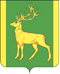 РОССИЙСКАЯ  ФЕДЕРАЦИЯИРКУТСКАЯ  ОБЛАСТЬАДМИНИСТРАЦИЯ МУНИЦИПАЛЬНОГО ОБРАЗОВАНИЯКУЙТУНСКИЙ РАЙОНП О С Т А Н О В Л Е Н И Е«__12»____октября 2022 г.                         р.п. Куйтун                                         №1236-п_Об утверждении порядка создания и деятельности комиссии по установлению стажа муниципальной службы в администрации муниципального образования Куйтунский районВ  целях определения стажа муниципальной службы и (или) зачета в него иных периодов трудовой деятельности, в соответствии с  Федеральным законом от 6 октября 2003 года № 131-ФЗ «Об общих принципах организации местного самоуправления в Российской Федерации», Федеральным законом от 2 марта 2007 года № 25-ФЗ «О муниципальной службе в Российской Федерации», Указом Президента РФ 
от 19 ноября 2007 года № 1532 «Об исчислении стажа государственной гражданской   службы Российской Федерации для установления государственным гражданским служащим Российской Федерации ежемесячной надбавки к должностному окладу за выслугу лет на государственной гражданской службе Российской Федерации, определения продолжительности ежегодного дополнительного оплачиваемого отпуска за выслугу лет и размера поощрений за безупречную и эффективную государственную гражданскую службу Российской Федерации», статьей 12 Закона Иркутской области от 15 октября 2007 года № 88-оз «Об отдельных вопросах муниципальной службы в Иркутской области», руководствуясь ст. 37, 46 Устава муниципального образования Куйтунский районП О С Т А Н О В Л Я Е Т:Утвердить Порядок создания и деятельности комиссии по установлению стажа муниципальной службы  в администрации муниципального образования Куйтунский район (Приложение 1).Признать утратившим силу постановление администрации муниципального образования Куйтунский район от 13.03.2013 г. № 203-п «Об утверждении Положения о порядке создания и деятельности комиссии по установлению стажа муниципальной службы в администрации муниципального образования Куйтунский район».Организационному отделу управления по правовым вопросам, работе с архивом и кадрами администрации муниципального образования Куйтунский район (Чуйкина И. В.):         - разместить настоящее постановление в сетевом издании «Официальный сайт муниципального образования Куйтунский район» в информационно - телекоммуникационной сети «Интернет» куйтунскийрайон.рф.;         -  публиковать настоящее постановление в газете «Вестник Куйтунского  района»;         - внести информационную справку на сайте о признании постановления от 13.03.2013 г. № 203-п утратившим силу.    Архивному отделу управления по правовым вопросам, работе с архивом и кадрами администрации муниципального образования Куйтунский район (Хужеева Е. В.) внести информационную справку в оригинал постановления администрации муниципального образования Куйтунский район от 13.03.2013 г. № 203-п «Об утверждении Положения о порядке создания и деятельности комиссии по установлению стажа муниципальной службы в администрации муниципального образования Куйтунский район»  о признании утратившим силу.     Настоящее постановление вступает в силу со дня его подписания.	    Контроль за исполнением настоящего постановления оставляю за собой.Исполняющий обязанности мэра муниципальногообразования Куйтунский район                                                                 А. А. Непомнящий Приложение 1  к постановлению администрации муниципального образования Куйтунский районот «_12» октября_ 2022_ г.  № 1236-пПорядок создания и деятельности комиссии по установлению стажа муниципальной службы в администрации муниципального образования Куйтунский районГлава 1. Общие положения1.1. Настоящий Порядок создания и деятельности комиссии по установлению стажа муниципальной службы (далее – Порядок) в муниципальном образовании Куйтунский район  (далее – Комиссия)  определяет порядок формирования и деятельности Комиссии по рассмотрению вопросов, касающихся установления стажа муниципальной службы и (или) зачета в него иных периодов трудовой деятельности  в целях определения продолжительности ежегодного дополнительного оплачиваемого отпуска за выслугу лет,  установления ежемесячной надбавки к должностному окладу за выслугу лет муниципальным служащим муниципального образования Куйтунский район представителем нанимателя (работодателем) для которых является глава муниципального образования Куйтунский район  (далее – муниципальные служащие).    1.2. Комиссия является постоянно действующим коллегиальным органом, созданным в целях определения стажа муниципальной службы и зачета в него иных периодов трудовой деятельности муниципальных служащих муниципального образования Куйтунский район. 1.3. Комиссия в своей деятельности руководствуется Конституцией Российской Федерации, федеральными конституционными законами, федеральными законами и иными нормативными правовыми актами Российской Федерации, законами и иными нормативными правовыми актами Иркутской области, муниципальными правовыми актами муниципального образования Куйтунский район.1.4. Решения о создании Комиссии и об утверждении ее состава принимаются главой муниципального образования  Куйтунский район.Глава 2. Основные функции Комиссии2.1. Рассматривает заявления о зачете в стаж муниципальной службы иных периодов трудовой деятельности, представленные муниципальными служащими на имя главы муниципального образования Куйтунский район.2.2. Определяет стаж муниципальной службы на основании сведений о трудовой деятельности, трудовом стаже либо стаже муниципальной службы, содержащихся в трудовой книжке, военном билете, справке военного комиссариата и иных, установленных законодательством Российской Федерации документах соответствующих органов, архивных учреждений.  2.3. Рассматривает спорные вопросы по определению стажа муниципальной службы и (или) зачета в него иных периодов трудовой деятельности муниципальных служащих. Глава 3. Права Комиссии3. Комиссия имеет право:1) для определения стажа муниципальной службы предложить муниципальному служащему представить дополнительные документы, а также иные сведения, необходимые для принятия Комиссией решения;2) запрашивать и получать информацию и материалы, необходимые для выполнения возложенных на Комиссию функций в пределах ее компетенции.Глава 4. Состав Комиссии4.1. Комиссия формируется в составе председателя Комиссии, заместителя председателя Комиссии, секретаря и   членов Комиссии.  4.2. Состав Комиссии утверждается распоряжением  администрации муниципального образования Куйтунский район.4.3. Председатель Комиссии:	 1) осуществляет общее руководство Комиссией;2) организует работу Комиссии, в том числе ведет ее заседания, планирует и созывает заседания Комиссии, в том числе определяет дату, время и место проведения ее заседаний;3) утверждает повестку заседания Комиссии, подписывает протоколы заседаний Комиссии;4) подписывает письма, запросы, исходящие от имени Комиссии, ведет личный прием муниципальных служащих по вопросам, относящимся к компетенции Комиссии, осуществляет иную деятельность, предусмотренную настоящим Порядком.4.4. В случае отсутствия председателя Комиссии его полномочия осуществляет заместитель председателя Комиссии.4.5. Секретарь Комиссии: 1) ведет прием и учет поступающих в Комиссию заявлений муниципальных служащих, документов;2) формирует повестку заседания Комиссии и представляет ее на утверждение председателю Комиссии;3) ведет протокол заседания Комиссии; 4) подготавливает необходимые материалы для заседания Комиссии, извещает лиц, входящих в состав Комиссии, и приглашенных о повестке, дате, месте и времени заседания Комиссии; 5) подготавливает проекты писем, запросов, исходящих от имени Комиссии, осуществляет иную деятельность, предусмотренную настоящим Порядком.4.6. Члены Комиссии осуществляют свои полномочия на неосвобожденной основе.4.7. На период рассмотрения вопроса об установлении стажа муниципальной службы и (или) зачета в него иных периодов трудовой деятельности муниципального служащего, являющегося членом Комиссии, его членство в этой Комиссии приостанавливается.Глава 5.  Регламент деятельности Комиссии5.1.   Деятельность Комиссии осуществляется в форме заседаний, которые проводятся по мере необходимости. 5.2.   Заседание Комиссии считается правомочным, если на нем присутствуют не менее 2/3 от установленного числа членов Комиссии.5.3.  Решение Комиссии принимается открытым голосованием простым большинством голосов от числа присутствующих на заседании членов Комиссии. При равном количестве голосов, решающим является голос председателя Комиссии.5.4. Основанием для проведения заседания Комиссии является поданное муниципальным служащим на имя главы муниципального образования Куйтунский район заявление о зачете в стаж муниципальной службы иных периодов трудовой деятельности (Приложение 1). 5.5. Документами, подтверждающими сведения о трудовой деятельности, являются:1) трудовая книжка муниципального служащего (основной документ) и (или) сведения о трудовой деятельности, оформленные в установленном законодательством порядке;2) справки с места работы (службы), справки архивных учреждений, выписки из приказов - в случаях, когда в трудовой книжке содержатся неправильные или неточные записи, либо не содержатся записи об отдельных периодах деятельности;3) военный билет в подтверждение стажа военной службы, справка военного комиссариата;4) должностная инструкция, трудовой договор или документ, подтверждающий, что опыт работы в должностях руководителей и специалистов на предприятиях, в учреждениях и организациях, период которой предполагается к включению в стаж муниципальной службы, необходимы муниципальному служащему для исполнения обязанностей по замещаемой должности муниципальной службы;5) иные документы соответствующих органов, архивных учреждений установленные законодательством Российской Федерации.5.6. Заседание Комиссии проводится не позднее 10 рабочих дней с даты возникновения основания для проведения заседания Комиссии.5.7. Решение Комиссии в течение двух рабочих дней оформляется протоколом заседания Комиссии, который подписывается членами Комиссии, присутствовавшими на заседании Комиссии, и направляется главе муниципального образования Куйтунский район. 5.8. Глава муниципального образования Куйтунский район  в течение трех рабочих дней с даты поступления протокола заседания Комиссии,  принимает решение по установлению ежемесячной надбавки к должностному окладу за выслугу лет на муниципальной службе, а также определению продолжительности ежегодного дополнительного оплачиваемого отпуска за выслугу лет в отношении муниципального служащего.5.9. Протокол заседания Комиссии, а также правовой акт администрации муниципального образования Куйтунский район  об установлении муниципальному служащему надбавки за выслугу лет, об определении продолжительности ежегодного оплачиваемого отпуска за выслугу лет направляются Комиссией в кадровое подразделение  администрации муниципального образования Куйтунский район в которой проходит муниципальную службу муниципальный служащий, для приобщения к личному делу муниципального служащего. Приложение 1                                                                                                                 к Порядку создания и деятельности комиссии по установлению  стажа муниципальной службы в администрации   муниципального образования Куйтунский район  от «12»  октября 2022 г. № 1236-пЗаявление      Прошу  в  соответствии  со ст. 25    Федерального закона от 2 марта 2007 г. N 25-ФЗ "О  муниципальной  службе  в  Российской  Федерации»,  Указом Президента РФ от 19 ноября 2007 года № 1532 «Об исчислении стажа государственной гражданской службы Российской Федерации для установления государственным гражданским служащим Российской Федерации ежемесячной надбавки к должностному окладу за выслугу лет на государственной гражданской службе Российской Федерации, определения продолжительности ежегодного дополнительного оплачиваемого отпуска за выслугу лет и размера поощрений за безупречную и эффективную государственную гражданскую службу Российской Федерации», статьей 12 Закона Иркутской области от 15 октября 2007 года № 88-оз «Об отдельных вопросах муниципальной службы в Иркутской области» засчитать мне в стаж муниципальной службы следующие периоды моей служебной  (трудовой)  деятельности  на  отдельных должностях руководителей и специалистов на предприятиях, в учреждениях  и организациях, опыт и знание работы в которых  необходимы  для  выполнения должностных обязанностей в соответствии с должностной инструкцией:     Мэру муниципального образования Куйтунский район        ________________________________________________                               (Ф.И.О.)от ___________________________________________________________________________________________________(Ф.И.О. муниципального служащего, замещаемая должность)(Ф.И.О. муниципального служащего, замещаемая должность)Месяц и годМесяц и годДолжность, структурное подразделение, наименование и местонахождение организацииОсновные функциональные обязанности  поступленияувольненияДолжность, структурное подразделение, наименование и местонахождение организацииОсновные функциональные обязанности  "_____" __________________ 20___ г.____________________________________________(подпись)